The tables building up the Data Inventory Manager are out of synchFind out in which table the problem is - FieldSELECTcustomdefinedfield.name,customdefinedfield.cdf_datatype,customdefinedfield.entitytypeFROMcustomdefinedfieldLeft Join `field` ON customdefinedfield.cdf_id = `field`.cdf_guidWHERE`field`.cdf_guid IS NULLNote! in this document there are NO instructions on how to fix problems of this kind.Find out in which table the problem is - CustomDefinedFieldSELECT`field`.property_name,`field`.fieldtype,`field`.display_mechanism,`field`.cdf_guidFROMcustomdefinedfieldRight Outer Join `field` ON customdefinedfield.cdf_id = `field`.cdf_guidWHEREcustomdefinedfield.cdf_id IS NULL  AND`field`.cdf_guid IS NOT NULL  AND(`field`.fieldtype =  'cdf' OR`field`.fieldtype =  'select_cdf')ORDER BY`field`.fieldtype ASCHow to fix second problemThere is row(s) missing in the customdefinedfield. It is NOT recommended to delete them from the field table because they may be referenced from other places in IMSMA:saved searches;Data Entry Templates;user preferences;etc.Which datatype should it have?In the table field there are three different field type for CDFs:cdfselect_cdftext_cdfselect_cdf is ONLY used for single-select and distinguish between radio buttons and combo box (RADIO_BUTTONS and COMBO_BOX as display mechanism). text_cdf is new for 6.0 and distinguish between area and field (TEXT_FIELD and TEXT_AREA as display mechanism).SELECT`field`.field_guid,`field`.category_guid,`field`.sequence_number,`field`.cdf_guid,`field`.property_name,`field`.fieldtype,`field`.display_mechanismFROM`field`WHERE`field`.cdf_guid =  'c0a8-d801-13302a33727-5c82315b-1e-f7e'If you do not get any guidance here then next place to get guidance from is the table cdfvalue.SELECT DISTINCT cdfvalue.`position`,cdfvalue.value_type,cdfvalue.stringvalue,cdfvalue.numbervalue,cdfvalue.datevalue,cdfvalue.organisation_value,cdfvalue.place_value,cdfvalue.gazetteer_valueFROMcdfvalueWHEREcdfvalue.cdf_id =  'c0a8-d801-13302a33727-5c82315b-1e-f7e'If there are values in number, date, organisation, place or gazetteer then you have the answer.If there are values in string then it could either be a text or a multi-select.Which you will see in the table allow_value_set.SELECTallowed_value_set.allowed_value_set_type,allowed_value_set.data_type,allowed_value_set.allows,allowed_value_set.valueFROMallowed_value_setWHEREallowed_value_set.cdf_id =  'c0a8-d801-13302a33727-5c82315b-1e-f7e'If you find rows here it is a multi-select (if it was a single-select you would already have identified that in table field).If you have not been able to identify data type 100% by now then I would use text.Which item and category did it belong to?SELECTcategory.pojo_parent,category.name_translation_key,category.category_guidFROM`field`Inner Join category ON `field`.category_guid = category.category_guidWHERE`field`.cdf_guid =  'c0a8-d801-13302a33727-5c82315b-1e-f7e'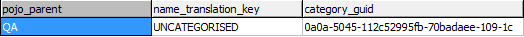 Open table customdefinedfield in NavicatScroll/page to the end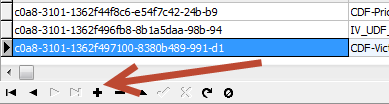 Click on + button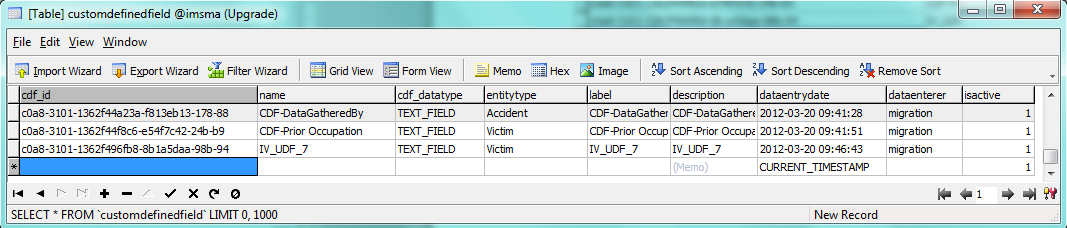 Copy and paste the cdf_id into the column.Name we cannot know so give it e.g. cdf_recreated_qaSet the correct value for cdf_datatype and entitytype (see below).* Note there are more entity types than these but these are the most common usedWrite the same for label and description as you did for Namedataentrydate will be set automatically when you savedataenterer = migrationisactive = 1Save by moving the cursor to another row.Run the queries in ‎1.1 Find out in which table the problem is - Field and ‎1.2 Find out in which table the problem is - CustomDefinedField again.If there is now no rows in the result then you have fixed the problem.Verify by opening the DIM (you could have done another mistake when you re-created the row in the table customdefinedfield e.g. misspelling of cdf_datatype and entitytype)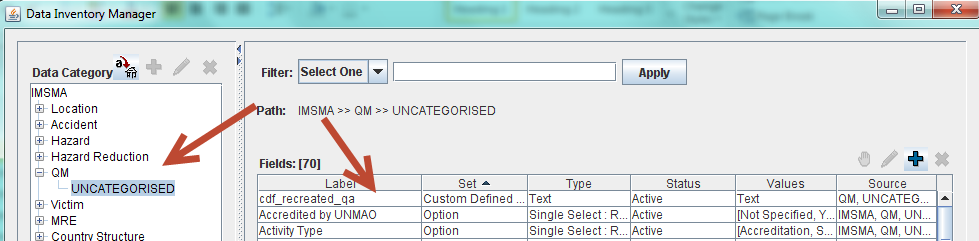 And the CDF is back in the item and category it should be cdf_datatypeentitytype *DATEAccidentGAZETTEERGazetteerMULTI_SELECTGEOPOINTNUMBERHazardORGANISATIONHAZARD_DEVICEPLACEHazard ReductionSINGLE_SELECTHAZARD_REDUCTION_DEVICETEXT_FIELDLocationMREOrganisationPlaceQATaskVictim